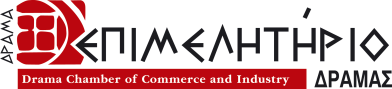 Δράμα 7 Ιουνίου 2018ΔΕΛΤΙΟ ΤΥΠΟΥΝέα Δράση ΕΠΑνΕΚ: «Ψηφιακό βήμα»Το Υπουργείο Οικονομίας και Ανάπτυξης ανακοινώνει την προκήρυξη της Δράσης του ΕΠΑνΕΚ (ΕΣΠΑ 2014-2020) «Ψηφιακό βήμα», με προϋπολογισμό 50 εκατ. €. Η Δράση στοχεύει στην ψηφιακή αναβάθμιση των πολύ μικρών, μικρών και μεσαίων επιχειρήσεων. Οι επιχειρήσεις δύνανται να υποβάλλουν επενδυτικά σχέδια συνολικού προϋπολογισμού από 5.000 – 50.000 € και το ποσοστό ενίσχυσης ανέρχεται στο 50%.  Η υποβολή αιτήσεων και δικαιολογητικών:(i) γίνεται ηλεκτρονικά στο: https://www.ependyseis.gr(ii) διαρκεί από 11.06.2018 μέχρι 17.09.2018 Η Δράση συγχρηματοδοτείται από το Ευρωπαϊκό Ταμείο Περιφερειακής Ανάπτυξης (ΕΤΠΑ) της Ευρωπαϊκής Ένωσης και από εθνικούς πόρους.Για κάθε πρόσθετη σχετική πληροφορία μπορείτε να απευθυνθείτε ή να ανατρέξετε:· στο Γραφείο Πληροφόρησης κοινού: Λεωφ. Μεσογείων 56, Αθήνα (Δευτέρα - Παρασκευή από 8.00 πµ έως 5.00 µµ)· στο 801 11 36 300 (από σταθερό, με αστική χρέωση) από 8.00 πμ έως 7.00 μμ· στην ιστοσελίδα http://www.antagonistikotita.gr/epanek/prokirixeis.asp?id=39&cs=  · στην ιστοσελίδα www.espa.gr· στις σελίδες της ΕΥΔ ΕΠΑνΕΚ στα κοινωνικά δίκτυα: Facebook, Twitter, LinkedΙn, youtubeΜπορείτε επίσης να επικοινωνείτε με τον ΕΦΕΠΑΕ (http://www.efepae.gr) και την Περιφερειακή Μονάδα του ΔΕΣΜΟΣ ΑΜ-Θ (www.desm-os.gr) & Επιμελητήριο Δράμας (www.dramanet.gr)                                                                                       Στέφανος ΓεωργιάδηςΠρόεδρος Επιμελητήριου Δράμας